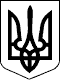 УЖГОРОДСЬКА РАЙОННА державна адміністраціяЗАКАРПАТСЬКОЇ ОБЛАСТІР О З П О Р Я Д Ж Е Н Н Я____03.12.2021___                            Ужгород                           №___272______Про затвердження висновків щодо оцінювання результатів службової діяльності державних службовців, які займають посади державної служби категорії „Б” – керівників структурних підрозділів зі статусом юридичних осіб публічного права та керівника апаратуВідповідно до статей 6, 39, 41 Закону України „Про місцеві державні адміністрації”, Порядку проведення оцінювання результатів службової діяльності державних службовців, затвердженого постановою Кабінету Міністрів України від 23 серпня 2017 р. № 640 (в редакції постанови Кабінету Міністрів України від 10 липня 2019 р. № 591), розпорядження голови райдержадміністрації 28.09.2021 № 236 „Про визначення результатів виконання завдань державними службовцями, які займають посади державної служби категорії „Б”:1. Затвердити висновки щодо оцінювання результатів службової діяльності державних службовців райдержадміністрації, які займають посади державної служби категорії „Б” – керівників структурних підрозділів зі статусом юридичних осіб публічного права та керівника апарату згідно додатку.2. Відділу управління персоналом апарату райдержадміністрації (МЕЛЬНИК Т.Ф.) ознайомити державних службовців із затвердженими висновками, у порядку, визначеному Законом України „Про державну службу”.3. Контроль за виконанням цього розпорядження залишаю за собою. Голова державної адміністрації                                   Радіон КІШТУЛИНЕЦЬ